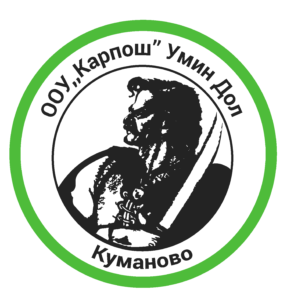 СПИСОК НА СЛОБОДНИ ИЗБОРНИ ПРЕДМЕТИ ЗА ЧЕТВРТО, ПЕТТО И ШЕСТО ОДДЕЛЕНИЕ ЗА ООУ КАРПОШ с.  УМИН ДОЛ, КУМАНОВОСлободните изборни предмети имаат за цел да обезбедат развој на потенцијалите кај секој учник и да придонесат за мотивирање на учење и самостојно насочување во натамошното образование. Врз основа на новата Коцепција за основно образование од март 2021 год., а тргнувајќи од интересите, афинитетите и желбите на учениците ООУ Карпош с. Умин Дол, Куманово ги нуди следните слободни изборни предмети поделени во четири категории:Прва категорија – модифицирана програма од задолжителните предмети.МатематикаПриродни наукиИсторија и општествоЛиковно образованиеМузичко образованиеВтора категорија – области од општи интереси.ОригамиФотографијаТеатарГотвењеГрадинарство и хортикултураШиење и плетењеТрета категорија – области за подршка на личниот и социјалниот развој.Разрешување конфликтиМултикултурни работилнициГрадење интерперсонални односиСправување со природни катастрофиЧетврта категорија – области од спортско-рекреативни активности.Пинг понгШахАтлетикаРакометКошаркаДатум и место 							директор 	04.05.2023 г 							Тања ТодоровскаС. Умин Дол, Куманово